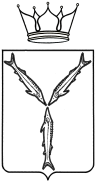 МИНИСТЕРСТВО ТРАНСПОРТА И ДОРОЖНОГО ХОЗЯЙСТВАСАРАТОВСКОЙ ОБЛАСТИ П Р И К А З                        от ___________№ ____________г. СаратовПРОЕКТ О внесении изменений в приказ министерства транспорта и дорожного хозяйства Саратовской области от 20 сентября 2021 года № 01-01-18/208В соответствии с Положением, утвержденным постановлением Правительства Саратовской области от 22 апреля 2014 года № 246-П «Вопросы министерства транспорта и дорожного хозяйства Саратовской области»,  ПРИКАЗЫВАЮ:1. Внести в приказ министерства транспорта и дорожного хозяйства Саратовской области от 20 сентября 2021 года № 01-01-18/208 «Об утверждении административного регламента по предоставлению государственной услуги «Рассмотрение ходатайств об установлении публичного сервитута и подготовка проектов решений Правительства области об установлении публичного сервитута или об отказе в его установлении, а также возврат ходатайства об установлении публичного сервитута без рассмотрения, в порядке, установленном главой V.7 Земельного кодекса Российской Федерации, в случаях установления публичного сервитута для устройства пересечений автомобильных дорог или железнодорожных путей с автомобильными дорогами регионального или межмуниципального значения или для устройства примыканий автомобильных дорог к автомобильным дорогам регионального или межмуниципального значения, размещения автомобильных дорог регионального или межмуниципального значения в туннелях»» следующие изменения:в приложении:в разделе 6:подраздел «Прием и заполнение запросов о предоставлении государственной услуги, в том числе посредством автоматизированных информационных систем многофункциональных центров»: после слова «центров» дополнить словами «, а также прием комплексных запросов»;дополнить подразделом следующего содержания:«Выдача заявителям документов, полученных от органов, предоставляющих государственные услуги, и органов, предоставляющих муниципальные услуги, по результатам предоставления государственных и муниципальных услуг, а также по результатам предоставления государственных и (или) муниципальных услуг, указанных в комплексном запросе, если иное не предусмотрено законодательством Российской Федерации6.5. Выдача заявителю результата предоставления государственной услуги через МФЦ не осуществляется.»;пункт 6.5 считать пунктом 6.6 соответственно.2. Отделу регионального государственного дорожного надзора управления развития автомобильных дорог разместить приказ на официальном сайте министерства транспорта и дорожного хозяйства Саратовской области.3. Юридическому отделу направить копию настоящего приказа в Управление министерства юстиции Российской Федерации по Саратовской области в семидневный срок после дня первого официального опубликования, в прокуратуру Саратовской области в течение трех рабочих дней со дня подписания.4. Министерству информации и печати Саратовской области опубликовать настоящий приказ.5. Контроль за исполнением настоящего приказа возложить на первого заместителя министра.Министр                                                                                               А.В. Петаев